Конспект непосредственной образовательной деятельности (НОД)                                на тему: «Буратино».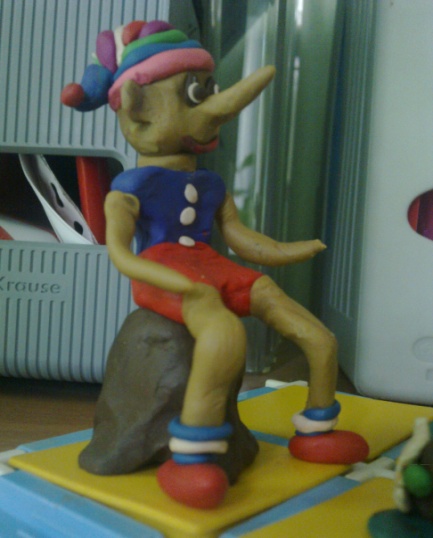 Интеграция образовательных областей «Познание» (формирование представлений об окружающем мире, многообразии флоры и фауны; формирование элементарных экологических представлений и бережного отношения к природе), «Коммуникация» и «Художественный труд".Цель: способствовать проявлять интерес к окружающему миру и миру художественной литературы, развивать мелкую моторику рук и закреплять простейшие навыки ручного труда с природным материалом.Образовательные задачи:Формирование целостной картины мира, расширение кругозора: продолжать знакомить детей с окружающей действительностью; продолжать знакомить детей с правилами поведения на природе (микромир болотистой части Земли, животные, насекомые и растения болот). Развивать умение находить сходства и отличия болота и реки.Развитие слухового внимания и усидчивости: Продолжать развивать у детей интерес к прочтению художественных произведений (внимательно слушать сказку, отвечать на поставленные вопросы, задавать вопросы по тексту), формировать потребность пересказа сказки по иллюстрациям в книге; вовлекать детей в речевое и игровое взаимодействие.Развитие всех компонентов устной речи, практическое овладение нормами речи: формирование словаря – уточнять названия насекомых, растений (стрекоза, камыш, лягушка, черепаха, кувшинка,); развитие связанной речи – вовлекать детей в беседу; формировать у детей умение вести диалог с воспитателем: слушать и понимать заданный вопрос, отвечать на вопрос воспитателя, говорить в нормальном темпе, слушать пояснения; грамматический строй речи - употреблять существительные с предлогами (на болоте; в воде; ). Употреблять в речи существительные в единственном и множественном числе (стрекоза -стрекозы; камыш -камыши; лягушка –лягушки -лягушата). Формировать элементарные представления различных техник ручного труда из природного материала: Развивать у детей умение видеть общие  и схожие формы предмета и формы (сережки, носики клена -форма крыла у стрекозы); формировать умение различать понятия много, одинСпособствовать развитию дружеских отношений в группе при создании коллективной работы. Учить взаимопомощи и поддержки друг друга.Учить детей использовать полученные знания в игру, в повседневной жизни.Развивающие задачи:Поддерживать интерес к окружающему миру;Создавать условия для развития интереса к общению с книгой;Способствовать развитию мелкой моторики (использование пластилина   при работе с природным материалом и создания различных форм и образов по заданной теме).Воспитательные задачи:Воспитывать культуру общения с книгой;Воспитывать культуру поведения на природе;Воспитывать желание помогать друг другу.Материалы и оборудование:НОД организуется во время прогулки за столом (на столе пластилин, набор природного материала, заранее изготовленные фигурки из пластилина Буратино и Тартиллы). Индивидуальный раздаточный материал разложен по количеству детей (зубочистки, носики-сережки, пластилин различных цветов)Предварительная работа: собрать фото коллекцию на тему «Флора и фауна болот», иллюстрации различных художников к сказке «Буратино» (при активном участии семей воспитанников группы), прочтение сказки А.Н.Толстого «Приключение Буратино», проведение с детьми игры-драматизации по сюжету сказки, просмотр мультфильма по данной сказке с последующими вопросами к увиденному и расстановкой акцентов к главному и второстепенному, вовлечение в зарядку физкульт - минутки «Буратино потянулся…». Непосредственная образовательная деятельность проводится в форме сюжетно-ролевой игры по сценарию педагога.Дети выходят на прогулку ( в летний период времени), садятся за стол вместе с воспитателем.I часть       Воспитатель  раздает детям картинки с иллюстрациями к сказке, зачитывая отрывок А.Н. Толстого «Приключения Буратино» (на болоте). По окончании чтения предлагает проиграть каждую иллюстрацию отдельно при помощи кубиков. 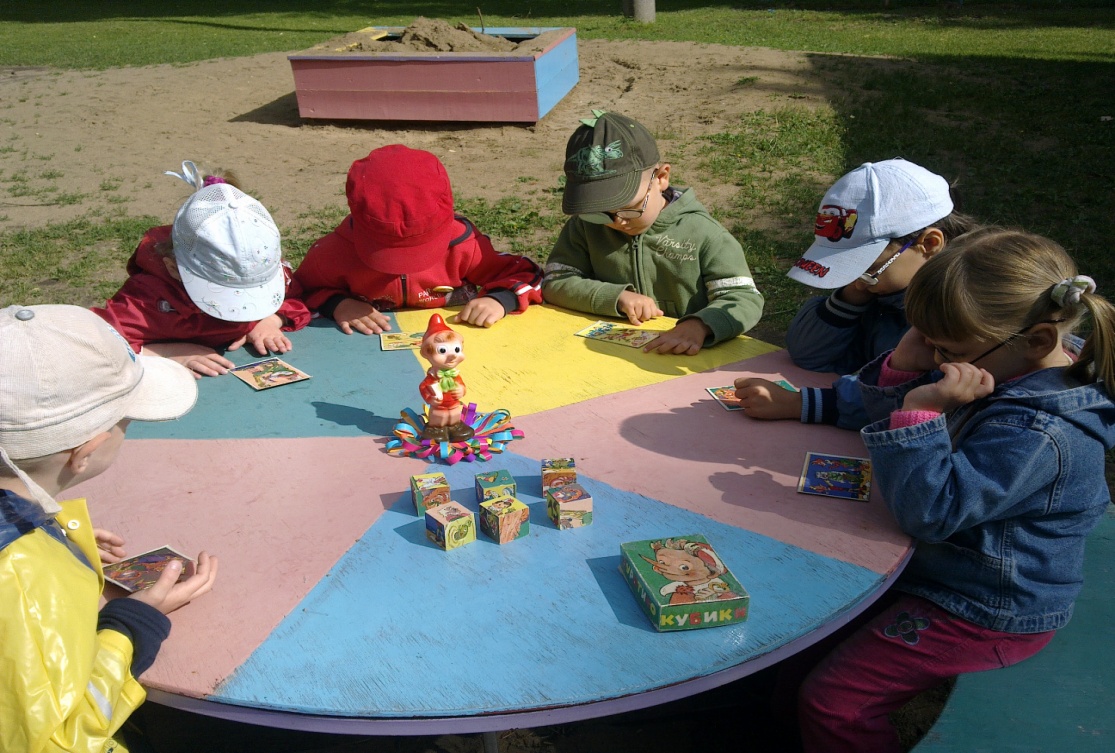          В процессе чтения отрывка переносит внимание детей на заранее приготовленную платформу с установленными фигурками Буратино и Тартиллы.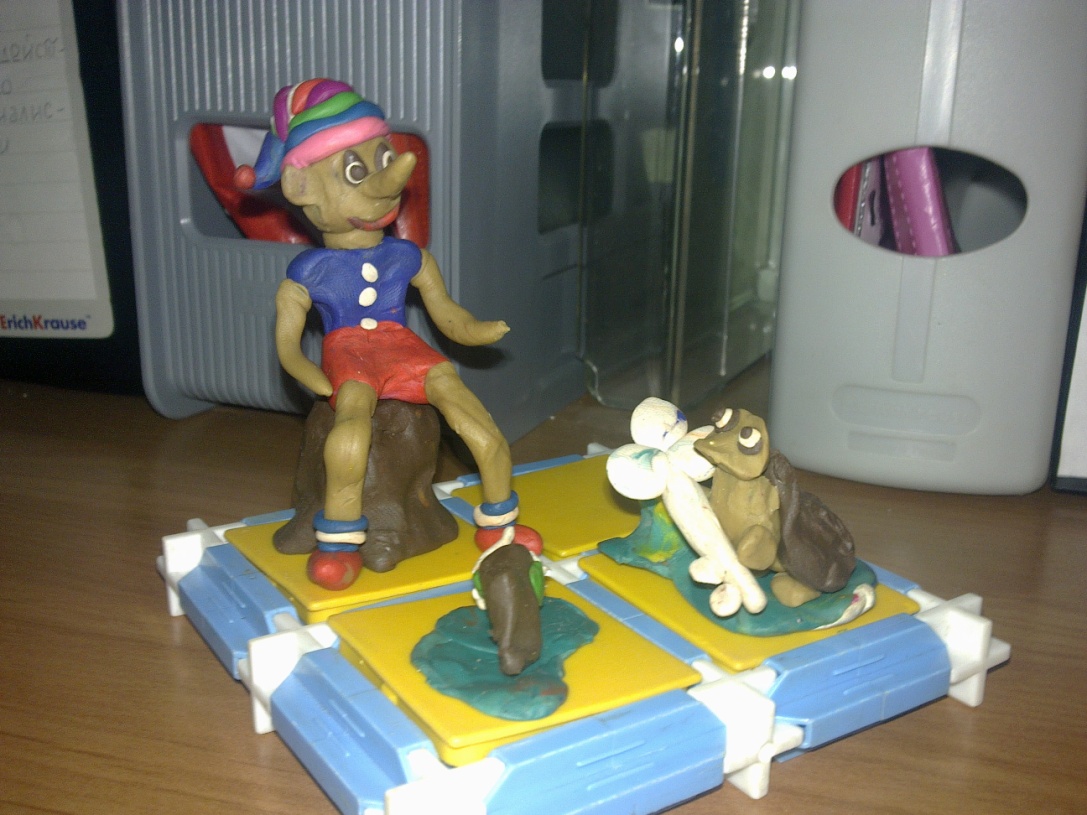          Проигрывая сюжет, в виде диалога героев воспитатель вовлекает детей в мир сказки и природного уголка-болота. Проигрывая сюжет, акцентирует внимание детей на разнообразие растений и насекомых, живущих на болоте, и предлагает создать свой маленький кусочек сказочного болота с камышами и стрекозами.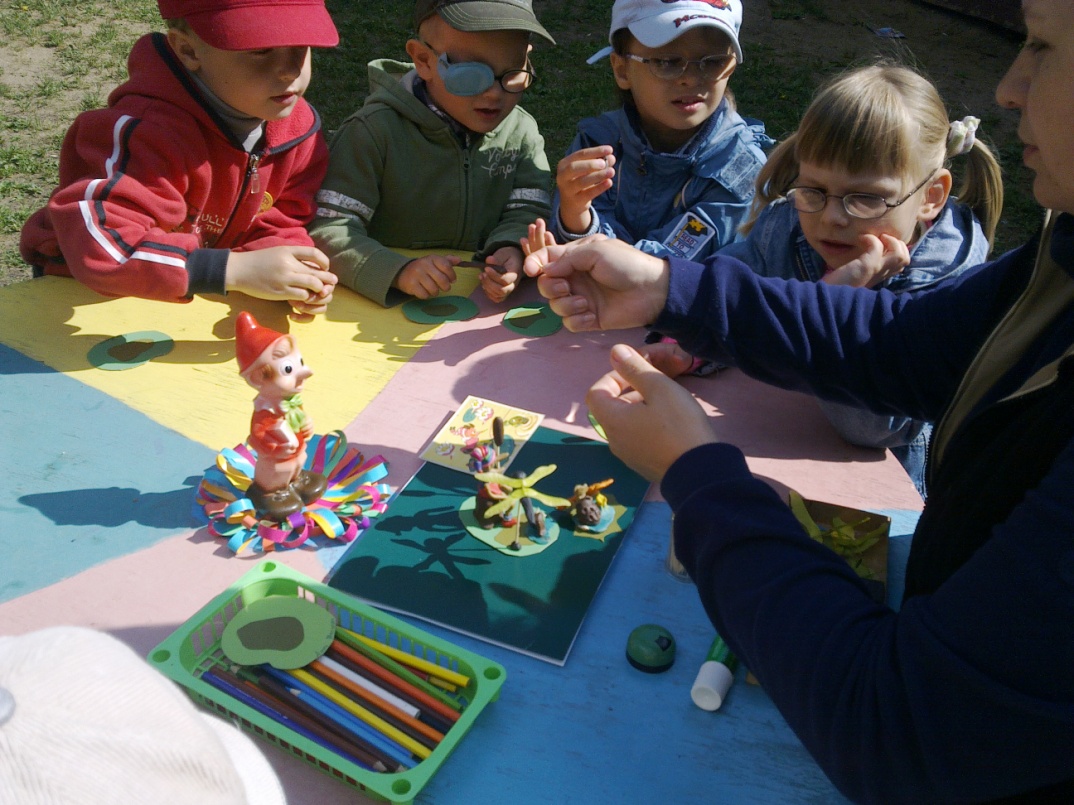         В основной образовательной части воспитатель последовательно (с показом и комментариями  своих действий)   демонстрирует изготовление фигурки стрекозы и камыша. Для реалистичности образа полета стрекозы используется зубочистка.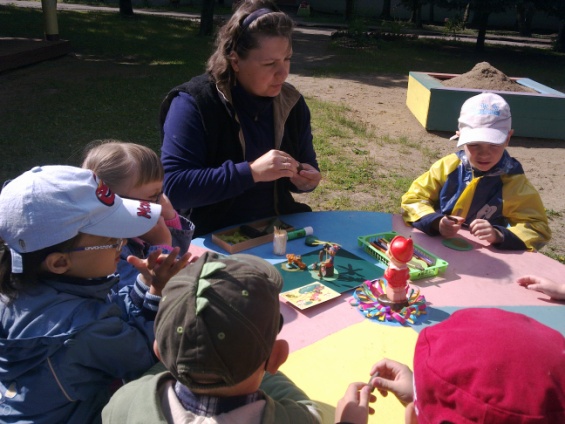 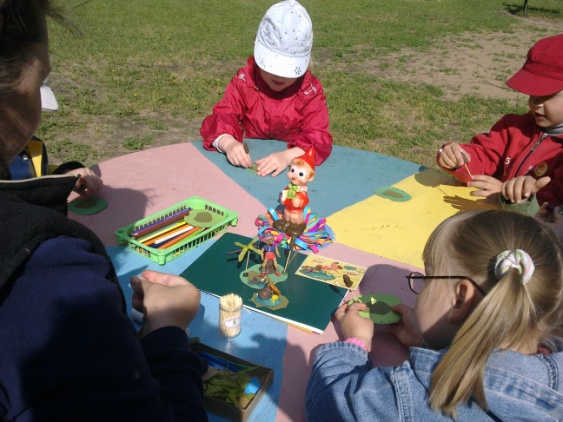          По ходу рассказа воспитатель использует следующие пояснения в вопросах и ответах:Тело стрекозы - колбаска длинная, пластилин черного цвета;Камыш - колбаска короткая, пластилин коричневого цвета;Листья камыша – длинная колбаска из пластилина зеленого цвета, сдавленная большим и указательным пальцами до формы листа.-Ребята, какую мы будем делать из пластилина колбаску для камыша? Короткую или длинную? (короткую) и т. п.    Выполняя фигурки стрекозы и камыша, дети переносят их на общую панораму болота.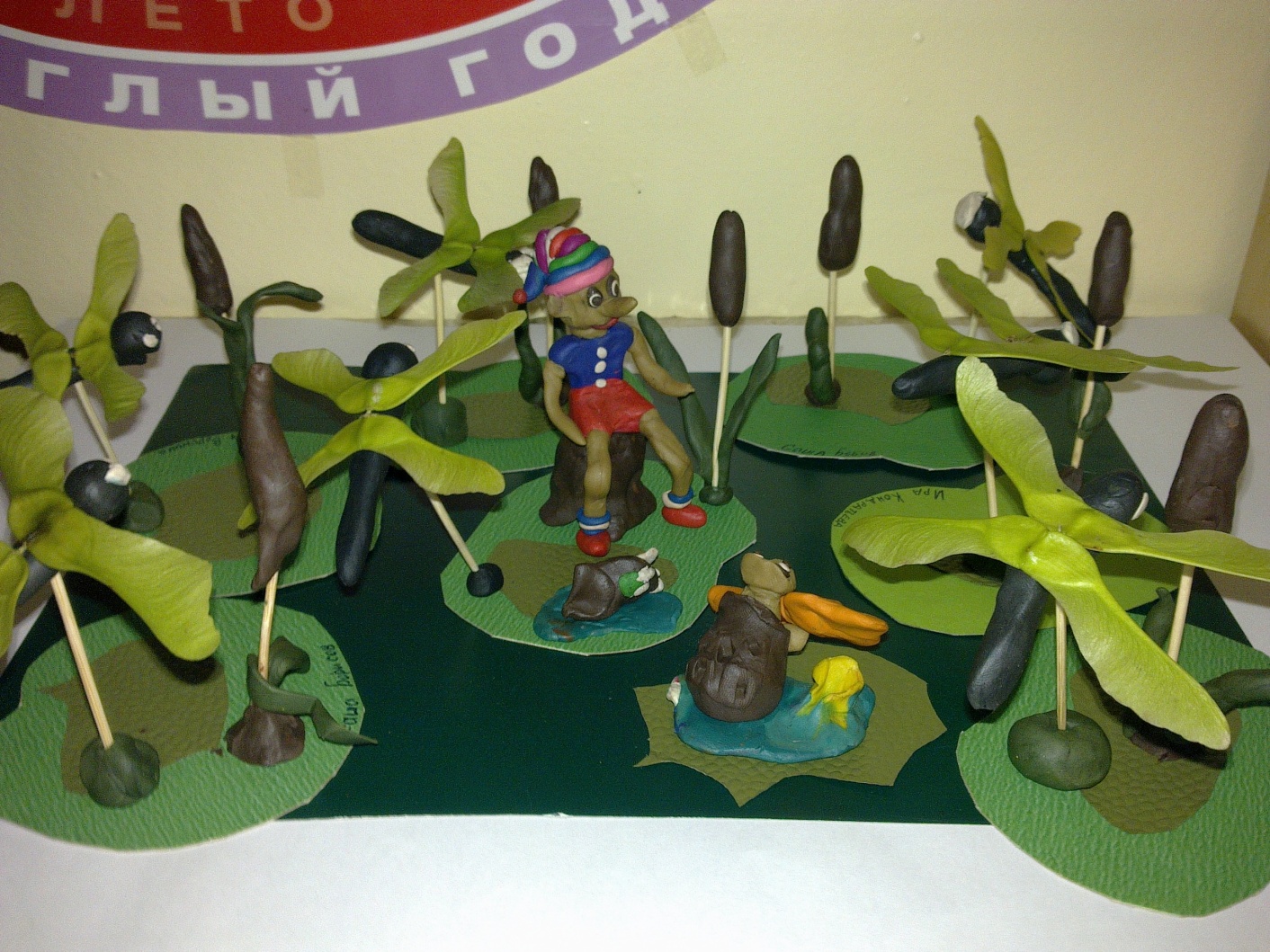 II частьИгра:      Для снятия напряжения с глаз и рук предлагается игра малой подвижности «Найди по звуку».Цель: развитие слухового внимания.Инструменты: резиновая свистящая игрушка – Буратино.Ход игры:       Дети закрывают глаза и фиксируют слуховое внимание на движении звука. При остановке звука, дети открывают глаза и показывают рукой путь движения Буратино. Повторяется 2-3 раза.В гостях у разукрашки:         Детям предлагается свободная деятельность в рамках темы-Буратино. К ней дается набор карандашей и различные печатные варианты разукрашек с изображениями героев сказки.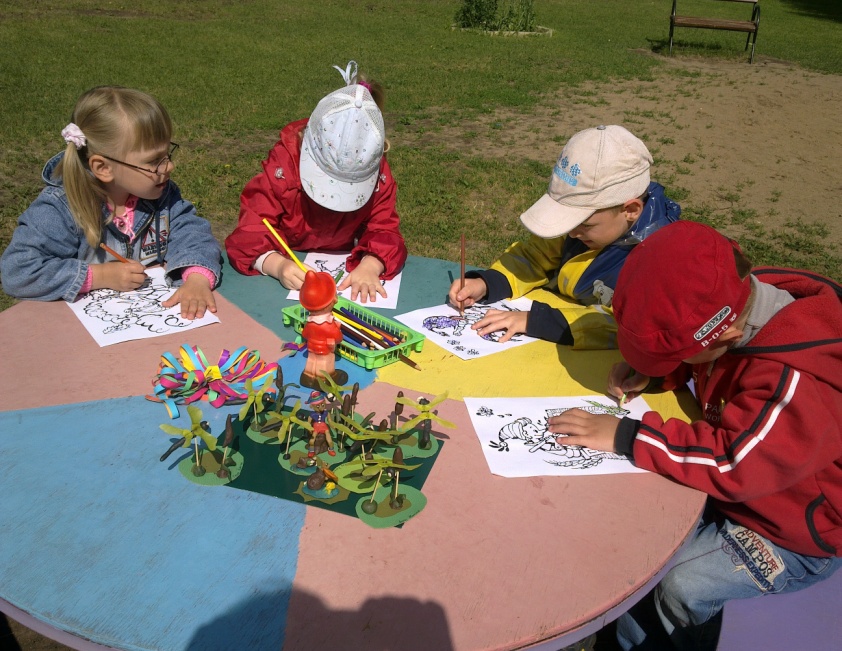          Как вариант предлагается одна разукрашка на двоих детей, как некая проблемная ситуация с целью развития коммуникативных способностей , навыков общения и взаимопомощи.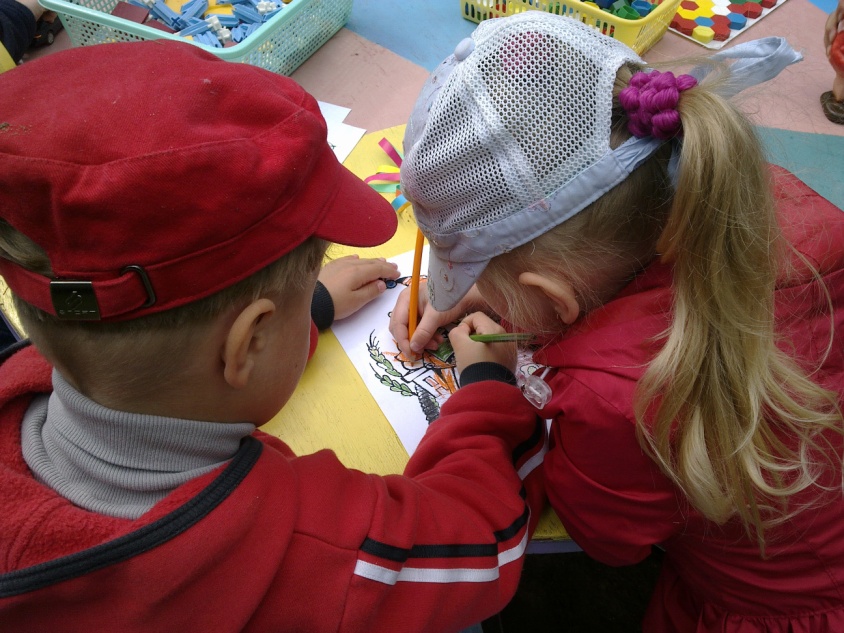 Воспитатель подводит итоги игрового сеанса НОД.Какую сказку мы с вами сегодня вспомнили? (Буратино)Какие герои приходили к нам в гости? (Буратино, Тартилла)В каком необычном уголке природы разворачивался сюжет сказки? (на болоте)По каким признакам мы узнали, что Буратино попал на болото?Чем отличается болото от реки? (движением воды)Какие колбаски по длине мы лепили из пластилина? (длинные и короткие)Из какого материала были сделаны крылья у стрекозы? (природного, носики клена)Задания для активизации самостоятельной деятельности и развития интегративных качеств в режиме дня.Задания для «Лаборатории Почемучка»В исследовательской лаборатории «Почемучка» провести исследование воды на предмет цветения ее на солнышке по аналогии с болотом.Задания для «Мастерской Тюбика»Предложить продолжить тему «Буратино». В усложненной форме подачи уже знакомых детям разукрашек, например, соедини контур последовательно по цифрам и разукрась.Задания для уголка «Знайки»Собрать библиотеку иллюстраций к сказке.Творческие игрыМузыкальные разминки и зарядки под музыку из кинофильма «БуратиноТеатрализованные игры по мотивам сказки (бибабо).